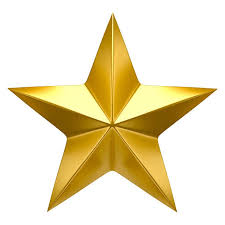 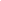 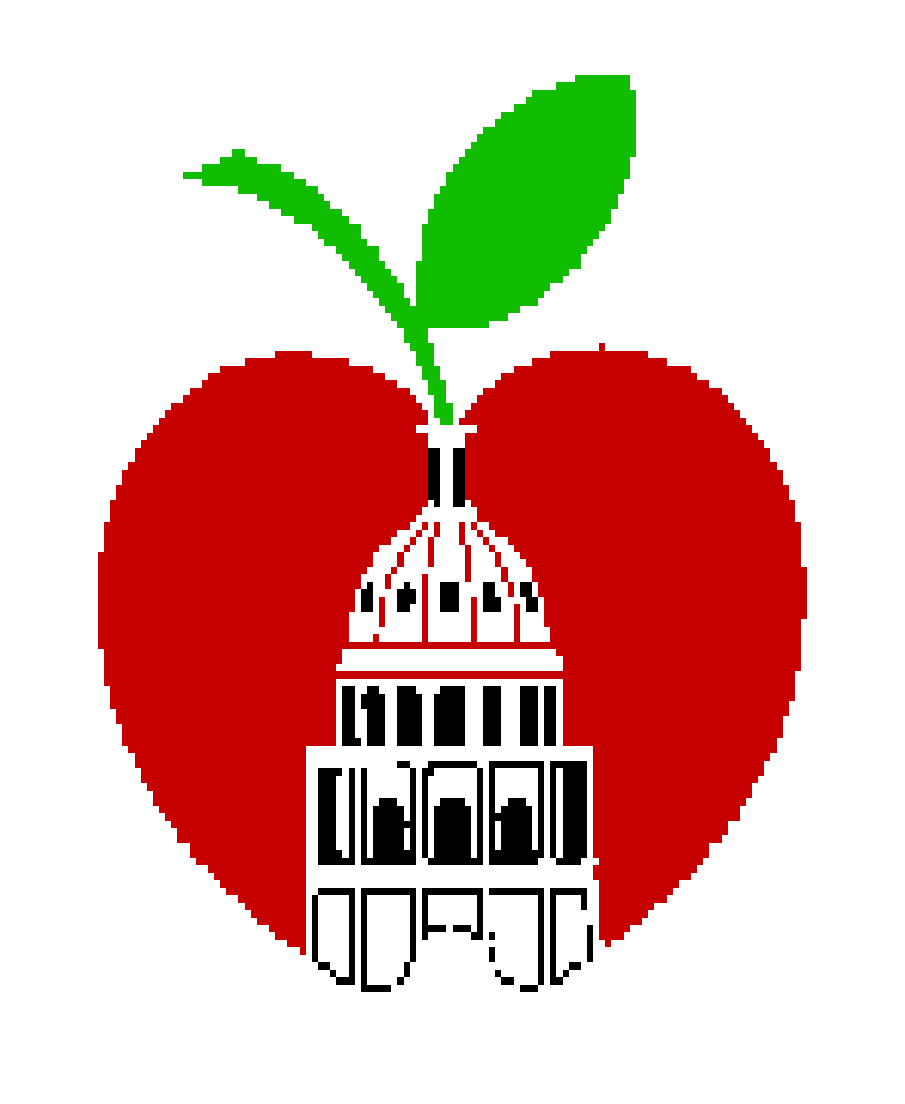 Ortega Elementary SchoolCampus Advisory CouncilAgenda for Meeting of November 18, 2019Ortega Elementary LibraryOrtega Elementary SchoolCampus Advisory CouncilAgenda for Meeting of November 18, 2019Ortega Elementary LibraryOrtega Elementary SchoolCampus Advisory CouncilAgenda for Meeting of November 18, 2019Ortega Elementary LibraryOrtega Elementary SchoolCampus Advisory CouncilAgenda for Meeting of November 18, 2019Ortega Elementary LibraryOrtega Elementary SchoolCampus Advisory CouncilAgenda for Meeting of November 18, 2019Ortega Elementary LibraryTimeAgenda ItemAction ItemPresiding Co-ChairPresenter/Resource Person3:15Call to OrderMaricela BehenaMaricela Behena3:15Welcome and IntroductionsMaricela BehenaMaricela Behena3:18Approval of MinutesMaricela BehenaMaricela Behena3:20PTA newsCatherine MolinaHannah Hamilton3:25Citizens CommunicationCatherine MolinaCatherine Molina3:30Training Video: Record Keeping and Meeting ProcessCatherine MolinaCatherine Molia3:40Campus Improvement Plan: 9 Week Assess DataCatherine MolinaJennifer Stephens3:45St. David’s Dental Program UpdateCatherine MolinaMelinda Zamora3:50Austin ISD 2020/2021 Calendar VoteCatherine MolinaCatherine Molina4:00Other CAC Business:  StaffingCatherine MolinaCatherine Molia 4:05AdjournCatherine MolinaCatherine Molia